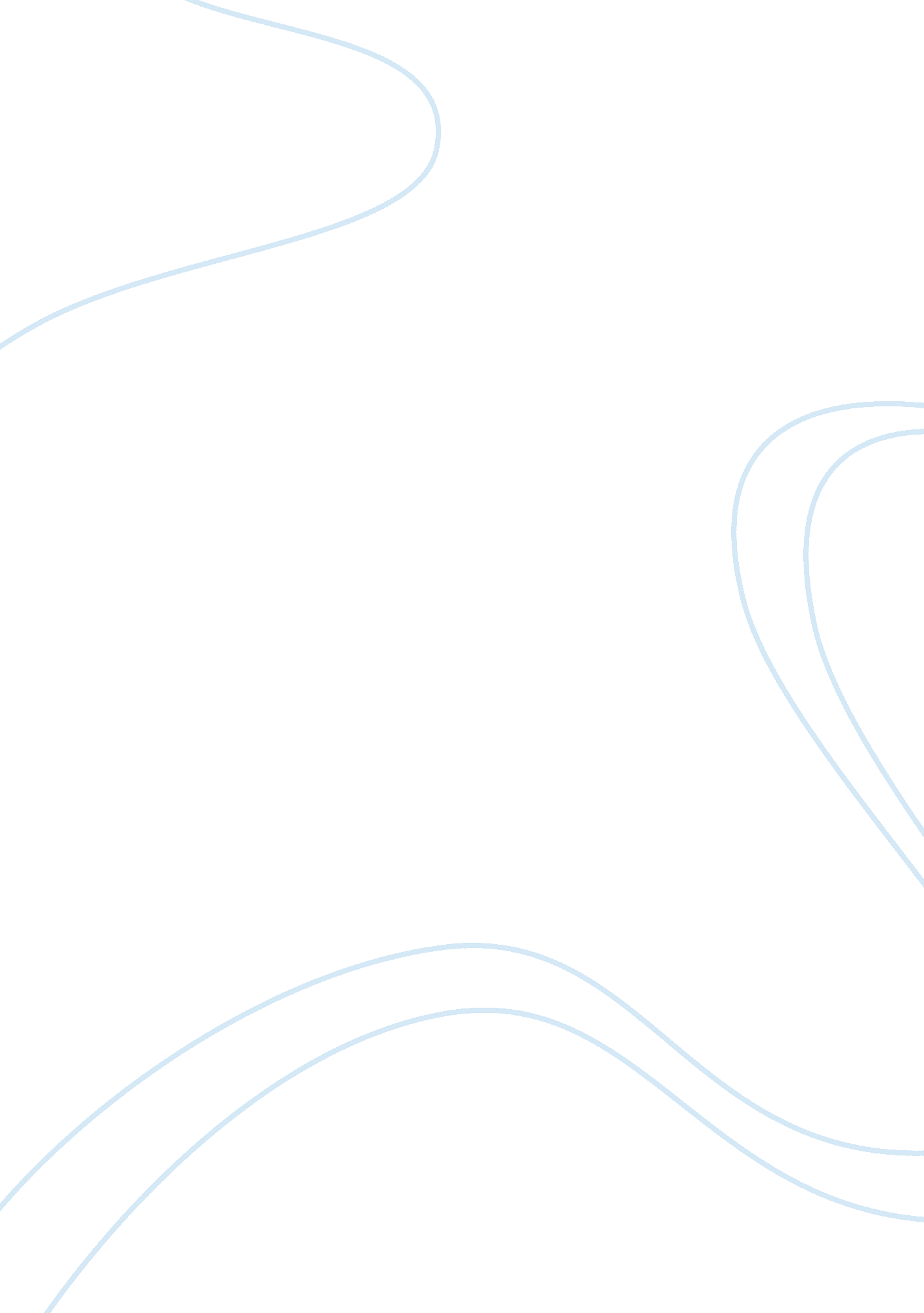 Critical thinking on toulmin essay discussionTechnology, Development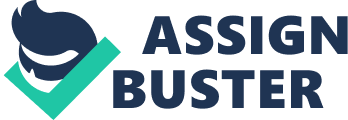 I choose this particular essay because it deals with issues that affect us on a daily basis. These are issues that are manmade and how people struggle to live with them in the advent of science, technology and research. In as much as these issues affect people from the developed world people from the third world are in it yet they just lead normal life like their counterparts in the developed world who seem not to see this sad reality. Some of the issues highlighted in the essay are affecting me currently in such a way that I in a way fail to understand why. This is so because I find myself entangled in questions surrounding the present world in terms of the problems that people go through and how other people live as if they don’t realize that there are such problems. 
This essay is indeed peer reviewed because I checked it out online and saw a couple of reviews on it. The claim therein is based on the question why things have to be done the way they are done and the issue on how safety is handled differently by different people (Lileks pp3). The author then goes ahead to give this subject different perspectives that make the concept easier to conceptualize. For instance, the author uses the lost ship called Allure of the Sea, turning off everything when the plane takes off and bottled water bottled water (Lileks). Work Cited Lileks James. Athwarth: Comply and Fall. PDF File 